UTORAK, 26.5.2020.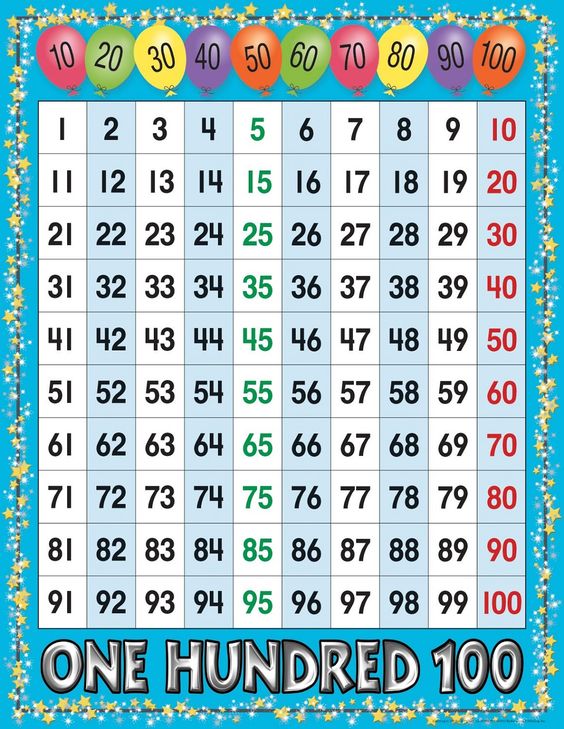 -	+ZBROJI POMOĆU BROJEVNE CRTE:71 + 5 =72 + 7 =71 + 9 =78 + 1 =76 + 0 =75 + 4 =73 + 6 =71 + 8 =77 + 2 =75 + 3 =